СЛУЖБЕНИ БИЛТЕН број 29.за такмичарску годину 2022/202310.04.2023. годинеСЛУЖБЕНА ОБАВЕШТЕЊАКлубови су дужни да у року,а најкасније 8. дана пре одигравања утакмице закажу термин и исти доставе на е-mail Комесара такмичења (komesar.oosv@gmail.com).Регистрација утакмица - Утакмице Регионалне лиге за сениорке / сениоре, утакмице Првенства Србије за млађе категорије региструју се следећим резултатима:Решење Комесара такмичењаЦрвени картон за одуговлачење ЖОК Србијанка 014 (Утакмица Првенства Србије за Претпионирке бр.882). Екипа ЖОК Србијанка 014 је дужна да на рачун ООСВ уплати износ од 2.000,00 РСД.-Све утакмице се региструју онако како је објављено у Билтену број 28.-Утакмице Регионалне лиге за сениорке / сениоре, Првенства Србије за млађе категорије региструју се условно следећим резултатима.Првенство Србије за СениоркеТ А Б Е Л АIX КОЛО 14/15.01.2023.XVII КОЛО 08/09.04.2023.181	Осечина  Пролетер       0:3(09:25,25:27,16:25) 50:77Осечина, 08.04.2023. (Гледалаца: /)			Први судија: Драгојловић АлексаДруги судија: Крсмановић Јована183	Шабац 015   Либеро 015       3:0(25:11,25:19,25:16) 75:46Шабац, 09.04.2023. (Гледалаца: /)			Први судија: Гајић МаркоДруги судија: Јокић Иван184	Летњиковац Волеј   Рађевац       0:3(13:25,17:25,23:25) 53:75Шабац, 09.04.2023. (Гледалаца: 10)			Први судија: Јокић ИванДруги судија: Гајић МаркоXVIII КОЛО 15/16.04.2023.Првенство Србије за ЈуниоркеТ А Б Е Л АПРВО МЕСТО ОСВОЈИО ОК ЖЕЛЕЗНИЧАРПрвенство Србије за Kадеткиње	Т А Б Е Л АПРВО МЕСТО ОСВОЈИО ЖОК УБПрвенство Србије за Пионирке   I Група	Т А Б Е Л АПрвенство Србије за Пионирке   II Група	Т А Б Е Л АПрвенство Србије за ПиониркеФИНАЛЕ PLAY-OFF-AКОНАЧАН ПЛАСМАНПРВО МЕСТО ОСВОЈИО ОК ЗАСЛОНДРУГО МЕСТО ОСВОЈИО ОК РАЂЕВАЦПрвенство Србије за KадетeТ А Б Е Л АПРВО МЕСТО ОСВОЈИО ОК ЛОЗНИЦАПрвенство Србије ПиониреТ А Б Е Л АПРВО МЕСТО ОСВОЈИО ОК ЛОЗНИЦАПрвенство Србије за ПретпиониреТ А Б Е Л АТУРНИР У ЛОЗНИЦИ I/III КОЛО 09.04.2023.001	Лозница   Заслон      2:3(26:24,12:25,19:25,25:15,02:15) 81:104Лозница, 09.04.2023. (Гледалаца:15)			Први судија: Видаковић ВалентинаДруги судија: Митровић Стефан002	Заслон   ВА 014      3:0(25:0,25:0,25:0) 75:0Лозница, 09.04.2023. (Гледалаца: /)			Први судија: Видаковић ВалентинаДруги судија: Карајчић Јелица003	ВА 014    Лозница     0:3(0:25,0:25,0:25) 0:75Лозница, 09.04.2023. (Гледалаца: /)			Први судија: Видаковић ВалентинаДруги судија: Карајчић ЈелицаТУРНИР У ШАПЦУ II/III КОЛО 12.04.2023.Првенство Србије за Претпионирке	Т А Б Е Л АX КОЛО 24/25.12.2022.847	Рађевац    Уб        0:3(06:25,05:28,07:25) 18:75Крупањ,(Гледалаца:/)		Први судија: Петровић МиливојеДруги судија: Степановић АнђелаXI КОЛО 14/15.01.2023.XII КОЛО 21/22.01.2023.XIV КОЛО 11/12.02.2023.869	Рађевац    Рибница       0:3(13:25,18:28,22:25) 53:75Крупањ,(Гледалаца:/)		Први судија: Милошевић АлександарДруги судија: Марковић ДраганXVI КОЛО 11/12.03.2023.880	Рађевац    Ваљево       0:3(07:25,21:28,15:25) 43:75Крупањ,(Гледалаца:/)		Први судија: Карајчић ЈелицаДруги судија: Савчић НевенаXVIII КОЛО 08/09.04.2023.886	Либеро 015    Заслон       0:3(18:25,08:25,17:25) 43:75Љубовија, 09.03.2023. (Гледалаца: 40)			Први судија: Видаковић ВалентинаДруги судија: Мићић Мина890	Србијанка 014   Рађевац         3:0(25:20,25:10,25:15) 75:45Ваљево, 10.03.2023. (Гледалаца: 50)			Први судија: Крсмановић НенадДруги судија: Трифуновић ЛукаСале за одигравање утакмицаОстале напоменеДелегиране судије су у обавези да се информишу о наредном колу преко својих судијских организација и да резултат утакмице јаве по завршетку исте на број 064/9053459 – Ђорђе Петровић.Првог радног дана у канцеларију ООСВ послати: Записник са утакмице, Делегатски извештај и   путне налоге. Адреса за пријем поште: КАРАЂОРЂЕВА 43, ХАЛА СПОРТОВА, канцеларија бр.7, 14000 Ваљево.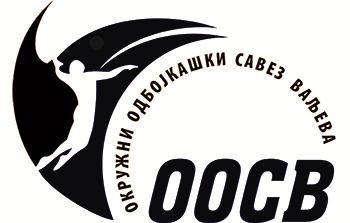 ОКРУЖНИ ОДБOЈКАШКИ САВЕЗ ВАЉЕВАОкружни одбојкашки савез Ваљеваматични број: 17636065, ПИБ 104061723 Хала спортова Ваљево, канцел.бр. 7.Карађорђева 43, 14000 Ваљевоe-mail: komesar.oosv@gmail.comweb: www.oosv.org.rs моб: 064/9053459Плас.ЕкипаΣ UU +U -S + : S -P + : P -Σ BУб 21513243:81198:82640Србијанка 014 21312139:91077:84937Заслон1412237:131139:94534Пролетер1610632:251357:102227Шабац 015158726:251099:108523Рађевац1441018:31958:108014Либеро 015 1531214:39983:123110Летњиковац Волеј1631315:411122:130110Осечина1621411:43971:12977148Србијанка 014 2    Рађевац Термин:10.04.2023. – 19:45чХала:СРЦ ''Студент'', Ваљево 182Србијанка 014 2   Заслон Термин:11.04.2023. – 19:45чХала: СРЦ ''Студент'', Ваљево 186Пролетер Уб 2Термин:15.04.2023. – 13:00чХала:УФК ''Лагатор'', Лозница187Слободан Летњиковац Волеј   Термин:Хала:188Рађевац Шабац 015     Термин:13.04.2023. – 18:00чХала:Спортска хала, Крупањ189Либеро 015          Србијанка 014 2      Термин:13.04.2023. -11:00чХала:СШ „Вук Караџић“,Љубовија190Заслон Осечина  Термин:Хала:Плас.ЕкипаΣ UU +U -S + : S -P + : P -Σ B1.Железничар97222:8696:502212.Србијанка 014 96320:12716:654163.Уб  94515:16635:642134.Спартак9185:25490:7134Плас.ЕкипаΣ UU +U -S + : S -P + : P -Σ BУб 1615146:51251:72545Ваљево1613342:151346:116640Србијанка 0141612437:171232:102435Рибница168827:311210:123523Летњиковац Волеј168829:271200:119825Железничар1661025:361202:136218Пролетер1651121:361132:125916Шабац 015  1641215:411088:127911Осечина 161157:45836:12683Плас.ЕкипаΣ UU +U -S + : S -P + : P -Σ BРађевац1010030:6839:57828Заслон108226:6748:50625Мали Зворник104616:20721:79213Либеро 015104618:21712:77612Пролетер103715:25750:89410Шабац 01510195:29604:8002Плас.ЕкипаΣ UU +U -S + : S -P + : P -Σ BСрбијанка 01488024:3654:38723Уб 86221:8637:51219Железничар 84413:14526:59112Заслон 2 8266:20453:6215Ваљево8085:24546:7491Плас.ЕкипаЗаслонРађевацСрбијанка 014УбПлас.ЕкипаΣ UU +U -S + : S -P + : P -Σ B1.Лозница66018:6546:481172.ВА 01463313:9477:434113.Спартак 6062:18375:4920Плас.ЕкипаΣ UU +U -S + : S -P + : P -Σ B1.Лозница65116:8541:484142.ВА 01463311:12501:52093.Заслон6157:16484:5424Плас.ЕкипаΣ UU +U -S + : S -P + : P -Σ B1.Заслон2206:2179:8152.Лозница 2115:3156:10443.ВА 014  2020:60:1500004Заслон ВА 014 Термин:12.04.2023. – 12:00чХала:ОШ ''Лаза Лазаревић'', Шабац005ВА 014 Лозница Термин:12.04.2023. – 14:00чХала:ОШ ''Лаза Лазаревић'', Шабац006Лозница Заслон Термин:12.04.2023. – 16:00чХала:ОШ ''Лаза Лазаревић'', ШабацПлас.ЕкипаΣ UU +U -S + : S -P + : P -Σ BЗаслон 1816251:141466:116046Шабац 0151814446:151398:103643Уб1614244:101273:86941Србијанка 014 1613340:151289:98038Ваљево 168831:321313:128124Летњиковац Волеј 1871126:411264:144319Либеро 0151771025:331147:122719Рибница1831521:471252:153113Осечина1831516:401139:15239 Рађевац1811710:52958:13424855Уб Србијанка 014    Термин:13.04.2023. – 17:00чХала: ОШ ''Милан Муњас'', Уб 857Србијанка 014     Либеро 015    Термин:11.04.2023. – 12:30чХала:СРЦ ''Студент'', Ваљево889Уб Ваљево Термин:11.04.2023. – 16:00чХала:ОШ ''Милан Муњас'', Уб КлубСалаАдресаВаљевоСРЦ ''Студент'', ВаљевоПастерова 2Ва 014Хала Спортова, ВаљевоКарађорђева 43ЖелезничарСШ ''17 Септембар'', ЛајковацВука Караџића 66ЗаслонОШ ''Јеврем Обреновић'', ШабацЖике ПоповићаЛетњиковац 015Медицинска школа, ШабацЦара Душана 9Либеро 015СШ „Вук Караџић“,ЉубовијаДринска ббЛозницаОШ ''Анта Богићевић'', ЛозницаЈанка Веселиновића 6Мали ЗворникСредња школа, Мали ЗворникКраља Петра I бр.12ОсечинаСЦ Осечина, ОсечинаБолинчка ббШабац 015ОШ ''Лаза Лазаревић'', ШабацМасарикова 138ПролетерУФК ''Лагатор'', ЛозницаМилоша Поцерца 58РађевацСпортска хала, КрупањРадничка 2РибницаХС ''Мионица'', МионицаКнеза Грбовића 31СпартакОШ ''Сава Керковић'', ЉигСветог Саве 28Србијанка 014СРЦ ''Студент'', ВаљевоПастерова 2УбОШ ''Милан Муњас'', УбВука Караџића 25